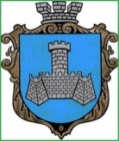 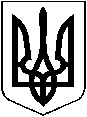 УКРАЇНАХМІЛЬНИЦЬКА   МІСЬКА РАДАВІННИЦЬКОЇ  ОБЛАСТІВИКОНАВЧИЙ  КОМІТЕТРІШЕННЯвід   04.06. 2024 р.                                                                №375   Про  часткове звільнення  гр. Т. О.А. від оплати за харчування її дитини  у Закладі дошкільної освіти №5 (ясла-садок) «Вишенька»  м. Хмільника           Розглянувши клопотання начальника Управління освіти, молоді та спорту Хмільницької міської ради Віталія ОЛІХА від  30.05.2024 року  № 01-15/ 453 про звільнення гр. Т. О. А.,  члена сім’ї військовослужбовця,   місце проживання  якої зареєстроване за адресою:  м. Хмільник,  вулиця….., від оплати за харчування її доньки Т. В. В.,  20____ р.н., у Закладі дошкільної освіти №5 (ясла-садок) «Вишенька» м. Хмільника, відповідно до комплексної Програми підтримки Захисників і Захисниць України та членів їх сімей у Хмільницькій міській ТГ на 2024 -2028рр., затвердженої рішенням 45 сесії Хмільницької міської ради 8 скликання від 28.07.2023р. №1925 (зі змінами), п.4.2, п.п.4.2.2 Додатка 6 Порядку використання коштів  місцевого бюджету, передбачених на фінансування заходів  комплексної Програми підтримки Захисників і Захисниць  України та членів їх сімей у Хмільницькій міській ТГ на 2024 -2028рр. згідно пунктів 5.1- 5.4 частини V «Надання освітніх послуг та відповідних пільг»  розділу 7 «Напрями діяльності та заходи програми», затвердженого рішенням  48 сесії  Хмільницької  міської ради 8 скликання  від 06.10.2023 року № 2069  (зі змінами)  та п.7 Додатка до рішення 59 сесії міської ради 7 скликання від 14 січня 2019 року №1885 «Про затвердження Порядку організації харчування в закладах освіти Хмільницької міської територіальної громади у новій редакції» (зі змінами), керуючись ст.5 Закону України «Про охорону дитинства», ст.32, ст.34, ст.59 Закону України «Про місцеве самоврядування в Україні», виконком Хмільницької  міської ради                                                      В И Р І Ш И В :1. Звільнити гр. Т. О. А., члена сім’ї військовослужбовця, від оплати за харчування її доньки Т. В. В., 20___ р.н., у Закладі дошкільної освіти №5 (ясла-садок) «Вишенька»  м. Хмільника на 50 відсотків від встановленої батьківської плати  з  01 червня  2024 року  по  31 грудня  2024  року. 2. Контроль за виконанням цього рішення покласти на заступника міського голови з питань діяльності виконавчих органів міської ради  (Андрій СТАШКО), супровід виконання доручити Управлінню освіти, молоді та спорту Хмільницької міської ради  (Віталій ОЛІХ).       Міський голова                                                          Микола  ЮРЧИШИН